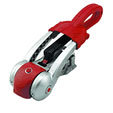 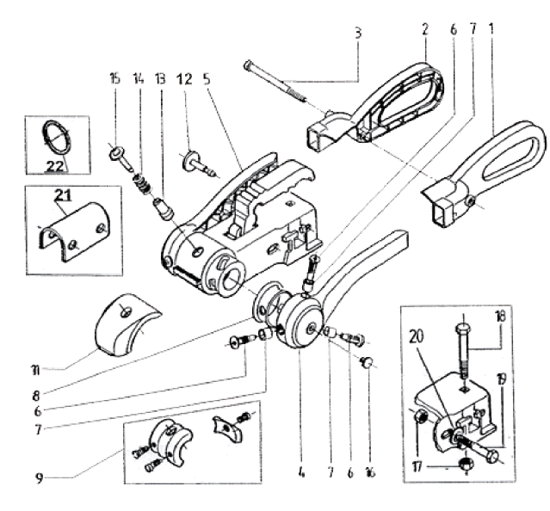 Ref Description Part Number1 Handle LH 690243 2 Handle RH 690244 4 Arm LH 690241 5 Arm RH 690242 7 Bearing 380307 8 Seal 372166 9 Friction pad kit, Front & rear 121216 12 Friction pad kit, Side 287763 13 Indicator button, inner 372288 14 Springs 372285 15 Indicator button, outer 372287 